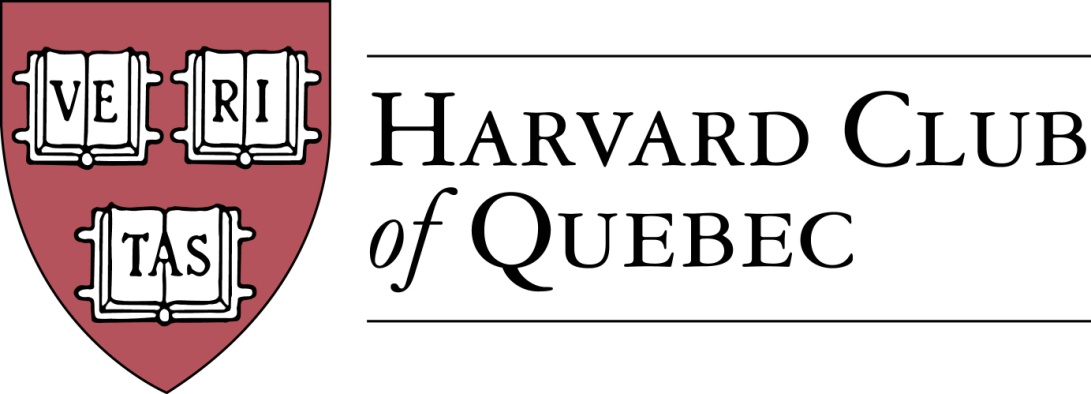 Minutes of the Harvard Club of Québec Board of Directors MeetingHeld on 18 June 2018, 17:30-17:45, Chez Alexandre, 1454 rue Peel, MontréalPRESENT: Han-ru Zhou (President), Marco Cianflone (Executive Vice-President), Anna Piotrowska (Secretary), Joseph Cianflone (VP External Relations), Alexandre Abecassis (Treasurer), Samuel Shapiro (Director of Communications); Solange Blanchard (Director Sponsorships), Derek McKee, Morgan CarterABSENT: Matt DesruisseauVerification of quorum (AKP) –quorum verifiedAdoption of the agenda (AKP)—agenda adopted with one modificationApproval of the minutes of the board meeting of March 22, 2018 (AKP)—minutes approvedModification of the authorized signatories of the Club BMO banking account (HRZ/AKP)—it was noted that Marc Novakoff should be removed from authorized signatories, who now are: Han-ru, Marco, Anna, and AlexandreAppointment of Club Officers (HRZ)— Mariama Keita was appointed as an officer: Ben Poirier was renewed as an officerDate and venue of the next board meeting (HRZ/MC/AKP)September 12th, 2018, 6 pm, at Marosi Troy Architects courtesy Morgan CarterThe following meeting will be held at Fasken at 5.30 pm.Other business—there was no other business.Adjourning of the meeting—meeting adjourned at 5.54 pm.* * *Minutes prepared by Anna K. Piotrowska.Han-ruPresidentAnna K. PiotrowskaSecretary